Customer servicesNAME:In your own words tell me what Customer Service is____________________________________________________________________________________________________________________________________________________________________________________________________________________________________ Explain what non-verbal customer service is and give 2 examples____________________________________________________________________________________________________________________________________________________________________________________________________________________________________What ways do we interact with customers without using our voice? ___________________________________________________________________________________________________________________________________________________________________________________________________________________________________________________________________________________________________________________________________________________Scenario 1What should you do to prevent miscommunication and poor customer service, for this scenario?A client at a hairdressing salon requests a particular hairstyle. She imagines just a trim and a touch up of her usual colour. The resulting hairstyle was not what the client desired. She received a different colour and felt her hair had been cut too short. 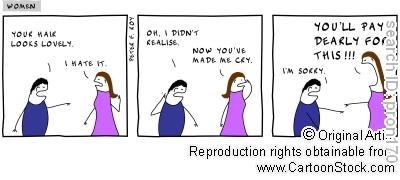 What should have been said or done before the hair cut? What should be said or done after the haircut? 